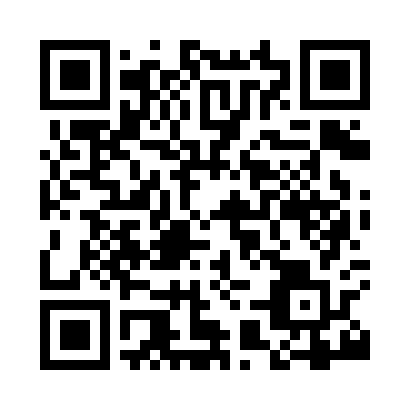 Prayer times for Dearne, South Yorkshire, UKSat 1 Jun 2024 - Sun 30 Jun 2024High Latitude Method: Angle Based RulePrayer Calculation Method: Islamic Society of North AmericaAsar Calculation Method: HanafiPrayer times provided by https://www.salahtimes.comDateDayFajrSunriseDhuhrAsrMaghribIsha1Sat2:534:421:036:409:2511:142Sun2:524:411:036:419:2611:153Mon2:524:411:036:429:2711:154Tue2:524:401:046:429:2811:165Wed2:524:391:046:439:2911:166Thu2:514:391:046:449:3011:177Fri2:514:381:046:449:3111:188Sat2:514:371:046:459:3211:189Sun2:514:371:056:459:3211:1910Mon2:514:371:056:469:3311:1911Tue2:514:361:056:469:3411:2012Wed2:514:361:056:479:3511:2013Thu2:514:361:056:479:3511:2014Fri2:514:361:066:489:3611:2115Sat2:514:351:066:489:3611:2116Sun2:514:351:066:489:3711:2117Mon2:514:351:066:499:3711:2218Tue2:514:351:066:499:3811:2219Wed2:514:351:076:499:3811:2220Thu2:514:361:076:499:3811:2321Fri2:514:361:076:509:3811:2322Sat2:524:361:076:509:3911:2323Sun2:524:361:086:509:3911:2324Mon2:524:371:086:509:3911:2325Tue2:534:371:086:509:3911:2326Wed2:534:381:086:509:3911:2327Thu2:534:381:086:509:3811:2328Fri2:544:391:096:509:3811:2329Sat2:544:391:096:509:3811:2330Sun2:554:401:096:509:3811:23